Foirm Iarratais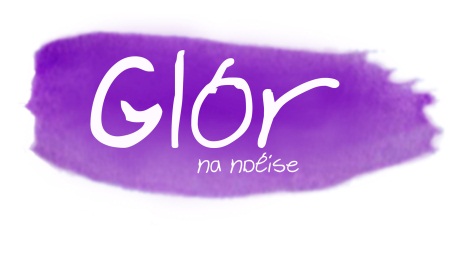                                             Campa Samhraidh Gaeilge 2019Ó Luain an 01/07/2019 go dtí Aoine an 05/07/2019 ó 9.00r.n. go 2.00i.n. gach lá.(Starting on Monday 01/07/2019 until Friday 05/07/2019, from 9.00 a.m. until 2.00 p.m. each day)  Ainm an Pháiste (Child’s Name): _________________________________________________________Aois (Age): _____Tuismitheoirí / Caomhnóirí :__________________________________________________________(Parents/Guardians)Teileafón: ______________________________                 Fón Póca:___________________________(Telephone)                                                                                                        (Mobile)E-phost :_______________________________                  Dáta Breithe:________________________(Email)                                                                                                                (Date of Birth)Scoil:__________________________________                  Rang Faoi Láthair: ____________________(School)                                                                                                              (Class at present)An bhfuil aon fhadhb sláinte aige/aici ? (Is there health problems that we should know about?)______________________________________________________________________________________________________________________________________________________________________________________________________________________________________________________ Cén leibhéal Gaeilge atá aige/aici? (How would you rate their level of Irish)Íseal                                        Meánach                                 Go MaithTabhair faoi deara, le do thoil, go gcaithfidh gach páiste a lón agus sóláistí féin a thabhairt leo gach lá. Moltar bia sláintiúil a thabhairt leo. (Please note that each child must bring his/her own food and drink for the duration of the summer camp, and a sensible, home-made, packed-lunch, etc, is recommended)Beidh GLÓR NA NDÉISE ar siúl ag an seoladh thíos:(Glór na nDéise will take place at the following address)Gaelcholáiste Phort Láirge,Cúirt an Easpaig,Baile Gunnair,Port Láirge.Seol an fhoirm líonta seo agus éarlais do €30 iníochta le Gaelcholáiste Phort Láirge chuig;(Please return the completed form, with a deposit of €30 made payable to Gaelcholáiste Phort Láirge, to)Glór na nDéise Gaelcholáiste Phort LáirgeCúirt an EaspaigBaile GunnairPort LáirgeFón: 051-821742Tá €35 le híoc ar an gcéad  lá den chúrsa  (The balance of €35 must be paid on the first day of the Camp)Is é spriocdháta na bhfoirm iarratais ná 14/06/2019.The deadline for applications forms is the 14/05/2019. Síniú/ (signed) ___________________________________________________ (Tuismitheoir/ Caomhnóir)                                                                                                                                            (Parent/ Guardian)Ní úsáidfear aon sonraí tugtha anseo d’aon chúis eile ach amháin chun teagmháil a dhéanamh leat i dtaobh an champa nó más gá teagmháil a dhéanamh leat, nó duine ainmnithe agat, faoi do pháiste, más gá,  le linn dó/dí a bheith ag freastal ar an gcampa.The personal information gathered from you here will solely be used for the  purpose of contacting you in relation to the camp or for contacting you, or a person named by you,  regarding your child , if necessary,  while he/she attends the camp. 